Soru 1Aşağıdakilerden hangisi sıvılı termometrelerin duyarlılığını artırır?A) Sıcaklık arttığında daha az genleşen sıvı kullanılması
B) Kesit alanı küçük kılcal boru kullanılması
C) Bölme sayısının az olması
D) Hafif malzemelerden yapılması
E) Sıvı haznesinin küçük olması

Soru 2Sıcaklık için aşağıda verilenlerden hangisi doğrudur?A) Bir enerji çeşitidir.
B) Termometre ile ölçülür.
C) Birimi kaloridir.
D) Madde miktarına bağlıdır.
E) Birimi joule' dür.

Soru 3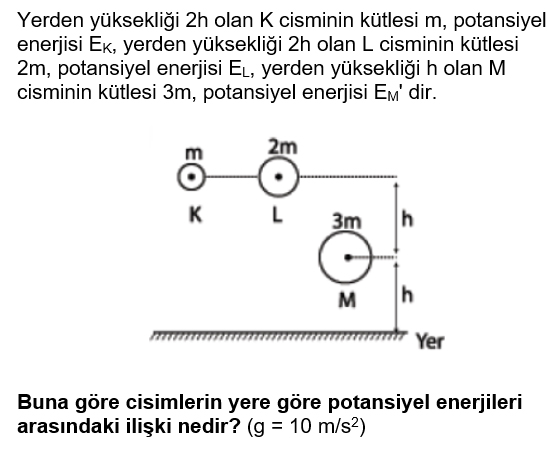 A) EK< EL< EM
B) EK< EM < EL
C) EL = EM< EK
D) EL< EK< EM
E) EM< EL< EK

Soru 4Aşağıda verilen;I. Rüzgar enerjisiII. Güneş enerjisiIII. Dalga enerjisiIV. Doğalgazenerji türlerinden hangileri yenilenebilir enerji kaynakları arasında yer alır?A) I ve II
B) I ve III
C) I ve IV
D) I, II ve III
E) III ve IV

Soru 5Doğrusal bir yolda hareket eden m kütleli cismin kinetik enerjisi E'dir.Cismin hızı 2 katına çıktığında kinetik enerjisi kaç E olur?A) 1
B) 2
C) 3
D) 4
E) 5

Soru 6Ceren bisiklete binerken 5E enerji harcayarak pedal çeviriyor ve harcadığı enerjinin E kadarlık kısmı tekerlekle yer arasında ısıya dönüşüyor.Buna göre, Ceren’in bisiklete binme verimliliği % kaçtır?A) 90
B) 80
C) 75
D) 60
E) 50

Soru 7Bir uçak hızlanarak yükselmektedir.
  Bu uçak için,
  I. Kinetik enerjisiII. Potansiyel enerjisi
 
III. Mekanik enerjisiIV. Yapılan İş
 
fiziksel niceliklerinden hangileri zamanla artmaktadır?
 

A) l ve ll
B) Yalnız lV
C) l, ll ve lll
D) l, ll ve lV
E) I, II, III ve lV

Soru 8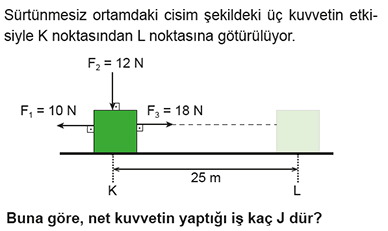 A) 200
B) 250
C) 300
D) 450
E) 600

Soru 9   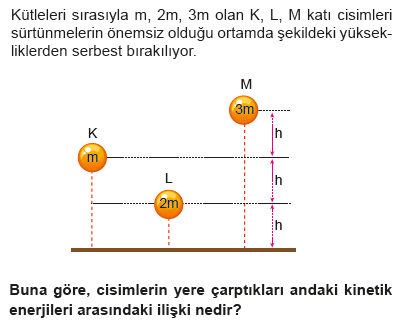 A) EM> EK = EL
B) EK > EL = EM
C) EL> EM> EK
D) EM = EL > EK
E) EK> EM> EL

Soru 10Günümüzde üretilen elektrikli ve elektronik makinelerin üzerine yapıştırılan enerji verimlilik etiketlerinde en verimli aletleri simgeleyen renk aşağıdakilerden hangisidir?A) Kırmızı
B) Turuncu
C) Sarı
D) Siyah
E) Yeşil
Soru 11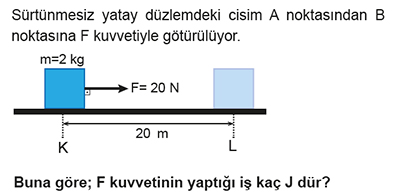 A) 100
B) 150
C) 200
D) 250
E) 400

Soru 1210 metre yükseklikte bulunan 1 kg kütleli kuş, yatay doğrultuda 2 m/s hızla uçmaktadır.Buna göre kuşun sahip olduğu mekanik enerji kaç Joule'dür? (g=10 N/kg)A) 12
B) 21
C) 24
D) 96
E) 102

Soru 13Hollanda ve İngiltere gezilerinde deneysel fizik ve meteoroloji alanlarında kullanılan kimi araçların yapımını öğrenen Fahrenheit, bu termometrede saf suyun sıcaklığını 32 oF, kaynama sıcaklığını 212 oF olarak belirler. Sonra, kendi deneysel analizi için kullanacağı bir maddenin sıcaklığını ise bu termometrede 95 oF olarak okur.Buna göre, maddenin sıcaklığı kaç oC' dir? (Suyun celcius termometresinde donma değeri 0 oC, kaynama değeri 100 oC dir.)A) 35
B) 45
C) 55
D) 65
E) 75

Soru 14Aşağıda verilen;I. Adana'nın hava ısısı 10ºC'dir.II. 40ºC sıcaklık, 20ºC sıcaklığın 2 katıdır.III. Sıcak olan cisimden soğuk olan cisme sıcaklık akışı olur.yargılarından hangileri bilimsel olarak doğru bir ifade değildir?A) Yalnız l
B) Yalnız ll
C) Yalnız lll
D) l ve ll
E) l, ll ve lll

Soru 15Aşağıda verilen;I. IsıII. SıcaklıkIII. DayanıklılıkIV. Sıcaklık değişiminiceliklerinden hangileri enerji çeşitlerindendir?A) Yalnız l
B) l ve ll
C) ll ve lV
D) l, lll ve lV
E) l, ll, lll ve lV

Soru 16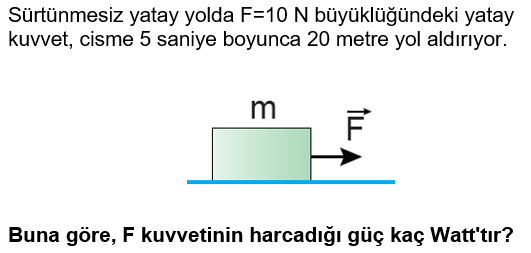 A) 10
B) 40
C) 60
D) 80
E) 100

Soru 17Aynı yükseklikte bulunan farklı cisimlerin kütleleri arasında m1< m2 = m3 ilişkisi vardır.Cisimlerin potansiyel enerjileri E1, E2, E3 arasındaki ilişki aşağıdakilerden hangisidir?A) E1 = E2 = E3 
B) E1< E2 = E3 
C) E2 = E3 < E1
D) E2< E1  < E3
E) E3 < E2< E1

Soru 18   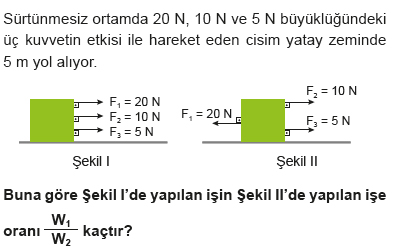 A) 3/2
B) 5/2
C) 3
D) 7/2
E) 7
Soru 19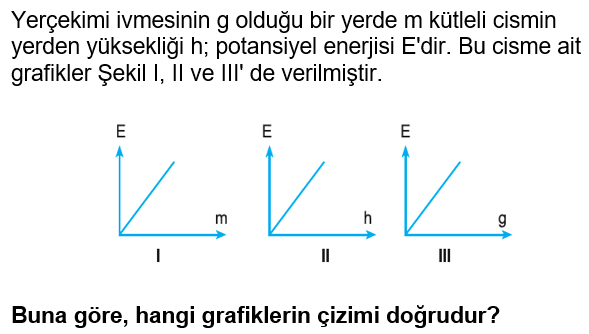     A) Yalnız I
B) Yalnız II
C) I ve II
D) II ve III
E) I, II ve III

Soru 20100 g bitter çikolatanın içerdiği besin enerjisinin yaklaşık 2090 J ısı enerjisine karşılık geldiği bilinmektedir.Buna göre bu enerji kaç kaloridir?(1 cal = 4,18 J)A) 300
B) 400
C) 500
D) 600
E) 700CEVAPLAR: 1-B    2-B    3-B    4-D    5-D    6-B    7-E    8-A    9-A    10-E    11-E    12-E    13-A    14-E    15-A    16-B    17-B    18-E    19-E    20-C    